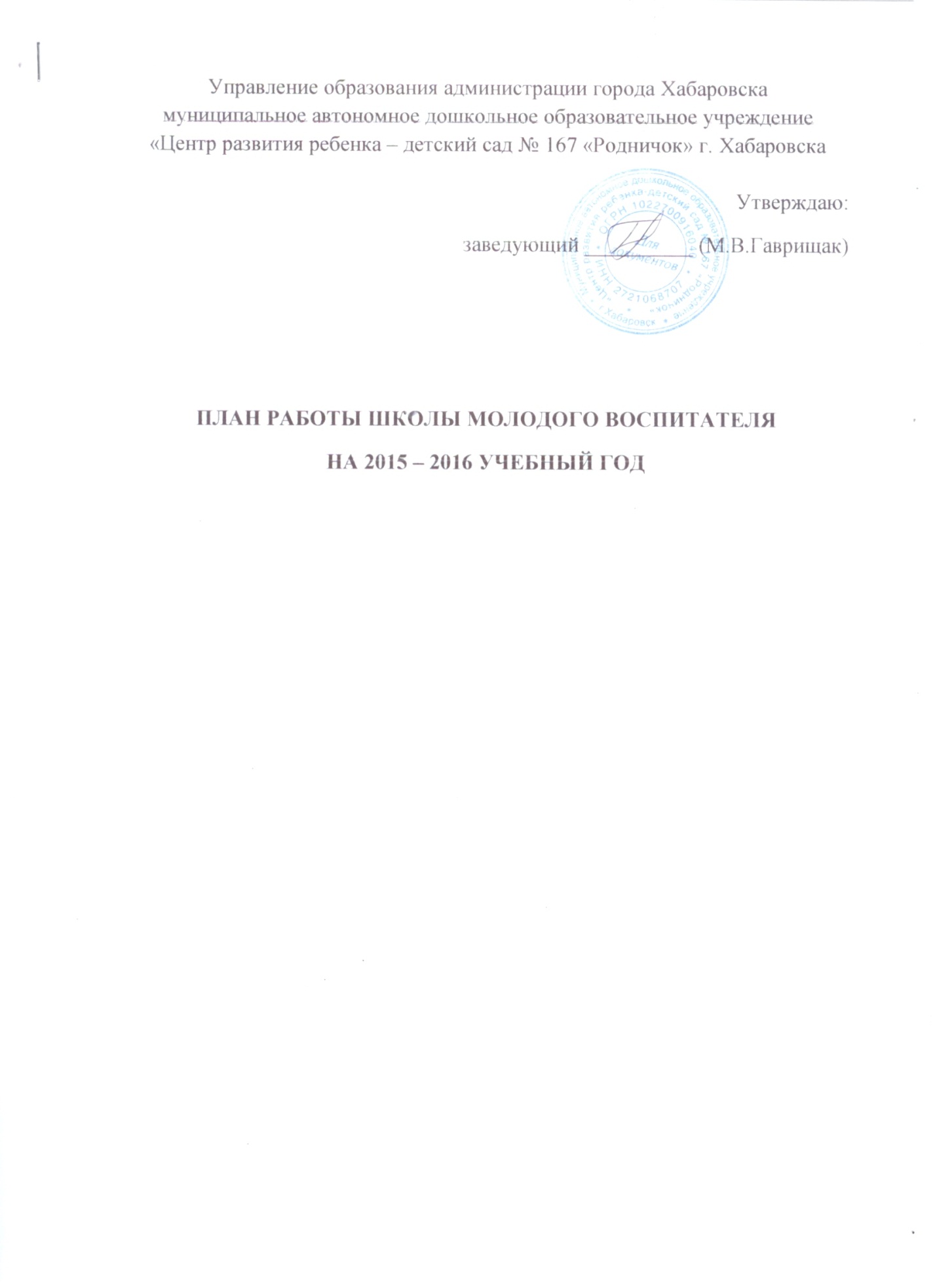 2015 – 2016 УЧЕБНЫЙ ГОД.Цель:  повышение уровня профессионализма  молодых воспитателей по проблемным вопросам; изучение  опыта педагогов – стажистов посредством просмотров открытых мероприятий, консультаций, мастер - классов.№п/пмероприятиясодержание работысрокизадания для педагогов1.Заседание.Взаимодействие педагогов ДОУ в образовательном процессе: - «Роль воспитателя в процессе музыкального занятия»; - «Взаимодействие воспитателя с инструктором по физической культуре в процессе НОД»;- «Особенный»  ребенок и способы взаимодействия с ним».сентябрь 2015Обмен мнениями.2.Заседание.Консультация по теме «Требования ФГОС к развивающей предметно – пространственной среде ДОУ».ноябрь 2015Обмен мнениями. 3.Открытые просмотрыТема «Взаимодействие педагогов ДОУ и родителей по развитию связной речи у дошкольников».ноябрь – декабрь 2015Анализ деятельности.4.Заседание.Тема «Формирование логической сферы дошкольника на занятиях по ФЭМП».январь2016март2016Обмен опытом.5.Семинар - практикум.Развитие детей в конструктивной деятельности:- «Развитие конструктивных способностей у детей на каждом этапе дошкольного детства».январь2016март2016Обмен опытом практической деятельности.6.Заседание. «Условия, способствующие эффективности руководства детскими играми».апрель 2016Обмен опытом.Подготовка к обмену мнениями.7.Открытые просмотры.«Игровая деятельность в ДОУ».апрель2016Подготовка к анализу игровой деятельности.